T.C.ÜSKÜDAR KAYMAKAMLIĞIHALİL RÜŞTÜ İLKOKULU MÜDÜRLÜĞÜ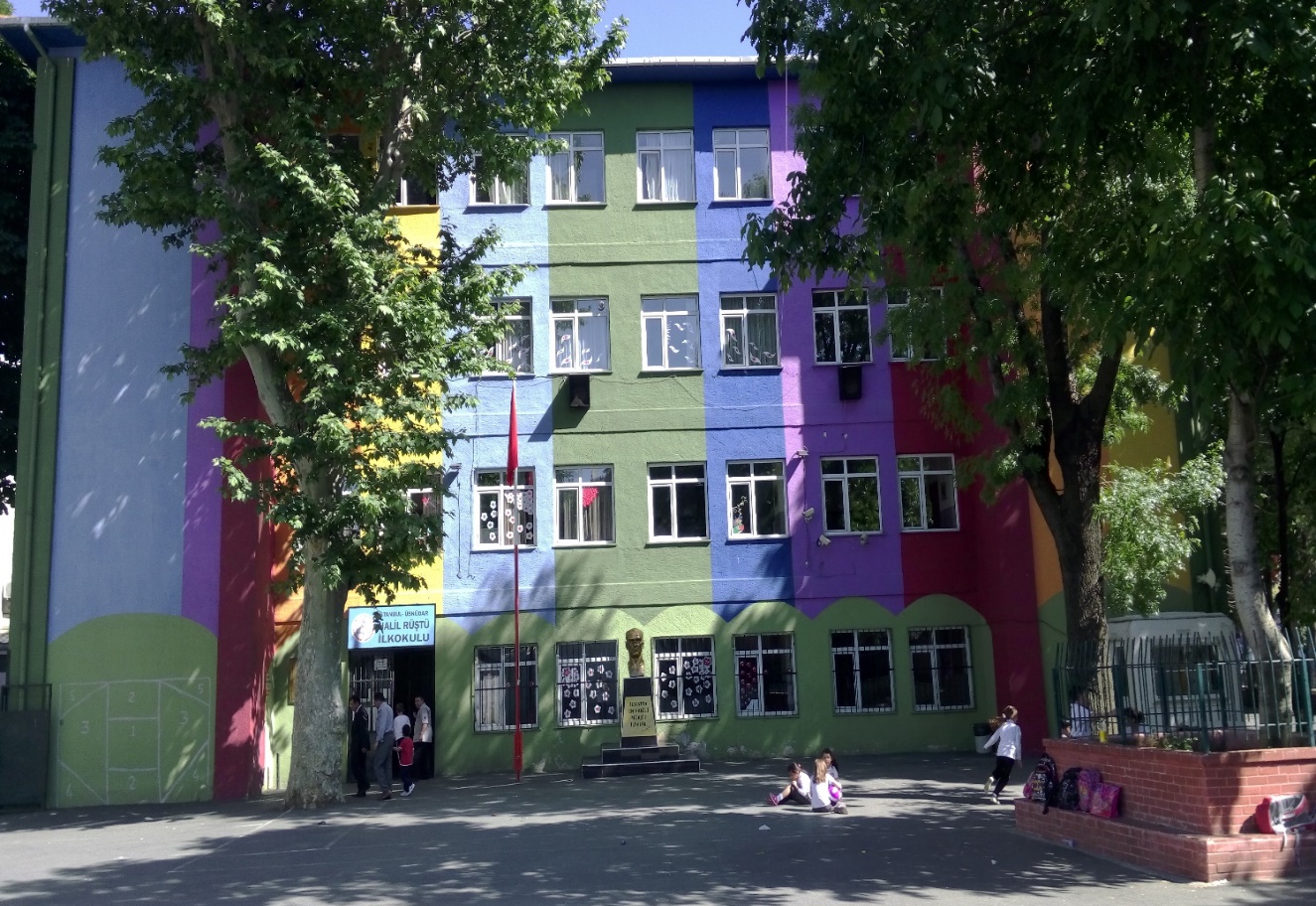 2019-2023STRATEJİK PLANIARALIK 2019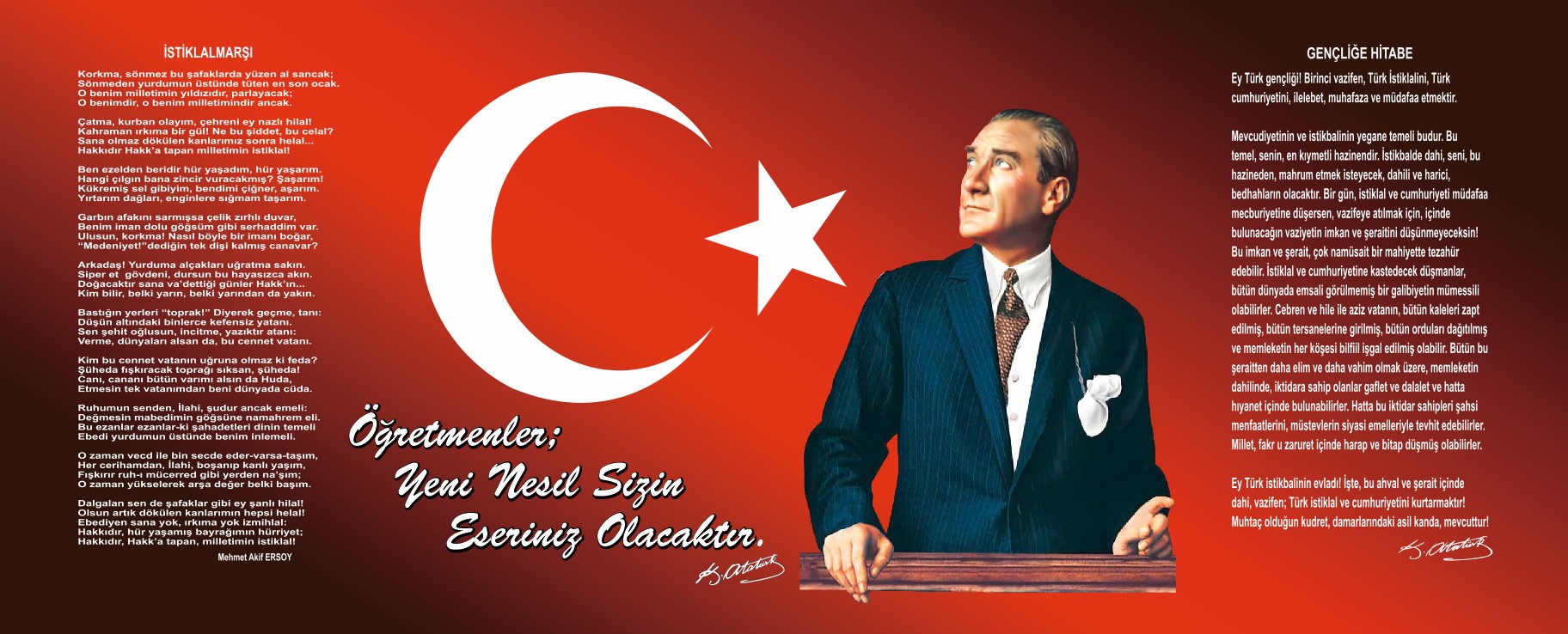 Sunuş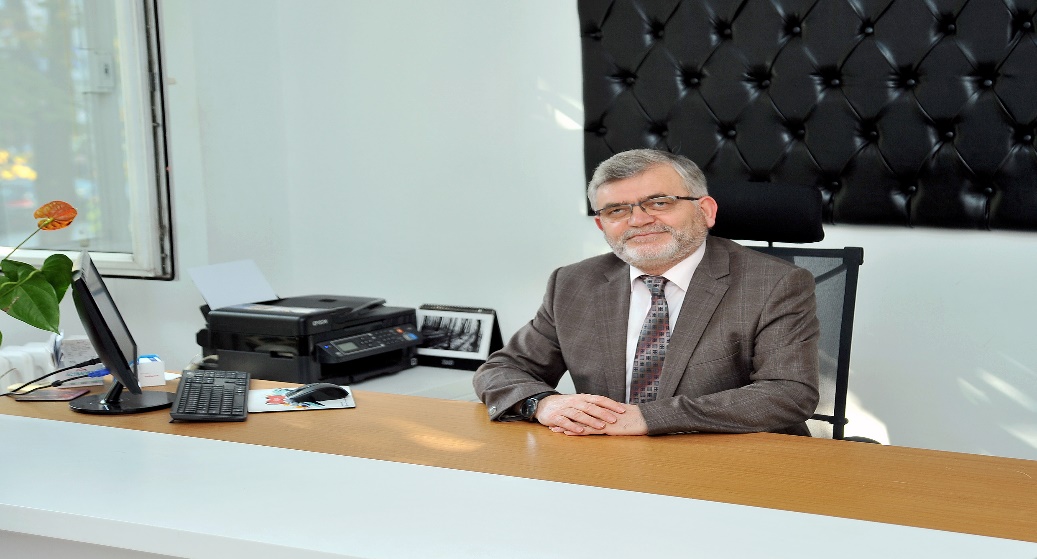           Sosyal ve ekonomik alandaki gelişmeler paralel olarak okulların çevreleri eskiye oranla daha karmaşık ve değişken bir yapıya dönüşmüştür. Bu dönüşüm uygun planlama ve yönetim stratejileri oluşturmayı gerekli kılmıştır. Kendi geleceğimizi öngörebilmek, geleceğimizi planlamak ile mümkün olacaktır.         Bu değişim ve gelişme çabaları kurumumuza, milli eğitim sistemimizin yenileşme planlarını referans alarak stratejik planlamalarını yapmayı kanuni bir görev olarak yüklemiştir. Stratejik plan; kurumun orta ve uzun vadeli amaçlar doğrultusunda temel ilke ve politikalarını, önceliklerini ve bunlara ulaşmak için izlenecek yol ve yöntemleri ile kaynak dağılımını düzenleyen plandır.         Bu stratejik plan, 5018 sayılı kanunun belirttiği temel ilkeler çerçevesinde Stratejik Plan Hazırlama Ekibi ,diğer okul personelleri ,öğrenci ve velilerimizin yapmış olduğu katkılar sonucunda hazırlanmıştır.          Halil Rüştü İlkokulu olarak amacımız; özgüveni yüksek, ahlaklı, adalet duygusuna sahip, temel insan hak ve hürriyetlerini bilen, sorumluluk almayı ve aldığı sorumlulukları zamanında yerine getirmeye istekli bireyler yetiştirmektir. Stratejik plan hazırlama ekibi gerçekçi ve uygulanabilir bir plan hazırlama amacı ile çalışmalarını yürütmüş olup, yeri geldiğinde revize edilmesi için gereken çalışmayı yapacaktır.         Okulumuz stratejik planının hazırlanmasında emeği geçen yönetici, öğretmen, yardımcı personel, öğrenci ve velilerimize teşekkür ediyorum.Abbas BARDAK
   Okul Müdürü	İçindekilerSunuş	3İçindekiler	4BÖLÜM I: GİRİŞ ve PLAN HAZIRLIK SÜRECİ	5BÖLÜM II: DURUM ANALİZİ	6Okulun Kısa Tanıtımı	6PAYDAŞ ANALİZİ	12GZFT (Güçlü, Zayıf, Fırsat, Tehdit) Analizi	18Gelişim ve Sorun Alanları	21BÖLÜM III: MİSYON, VİZYON VE TEMEL DEĞERLER	23MİSYONUMUZ	23VİZYONUMUZ	23BÖLÜM IV: AMAÇ, HEDEF VE EYLEMLER	24TEMA I: EĞİTİM VE ÖĞRETİME ERİŞİM	24TEMA II: EĞİTİM VE ÖĞRETİMDE KALİTENİN ARTIRILMASI	26TEMA III: KURUMSAL KAPASİTE	28V. BÖLÜM: MALİYETLENDİRME	31VI. BÖLÜM: İZLEME VE DEĞERLENDİRME	31BÖLÜM I: GİRİŞ ve PLAN HAZIRLIK SÜRECİ2019-2023 dönemi stratejik plan hazırlanması süreci Üst Kurul ve Stratejik Plan Ekibinin oluşturulması ile başlamıştır. Ekip tarafından oluşturulan çalışma takvimi kapsamında ilk aşamada durum analizi çalışmaları yapılmış ve durum analizi aşamasında paydaşlarımızın plan sürecine aktif katılımını sağlamak üzere paydaş anketi, toplantı ve görüşmeler yapılmıştır. Durum analizinin ardından geleceğe yönelim bölümüne geçilerek okulumuzun amaç, hedef, gösterge ve eylemleri belirlenmiştir. Çalışmaları yürüten ekip ve kurul bilgileri altta verilmiştir. STRATEJİK PLAN ÜST KURULUBÖLÜM II: DURUM ANALİZİDurum analizi bölümünde okulumuzun mevcut durumu ortaya konularak neredeyiz sorusuna yanıt bulunmaya çalışılmıştır. Bu kapsamda okulumuzun kısa tanıtımı, okul künyesi ve temel istatistikleri, paydaş analizi ve görüşleri ile okulumuzun Güçlü Zayıf Fırsat ve Tehditlerinin (GZFT) ele alındığı analize yer verilmiştir.Okulun Kısa TanıtımıOkulumuz 1892 tarihinde merhum Halil Rüştü Bey’in Üsküdar’ın Tabutçular Çıkmazı sokağındaki ahşap iki katlı köşkünde “Ravza-i Terakki “ adıyla açılmıştır. Özel bir okul olan Ravza-i Terakki Rüştüye’sinde eğitim yedi seneydi. Bunlardan biri alfabe sınıfı, üçü iptidai (ortaokul), üçü de rüştiye (lise) idi. Öğrencilerin mertebeleri yaka, kol ve göğüslerindeki apolet ve sırmalarla belirtilirdi.Okulu kendi binasında açan, tertip eden, idare eden Halil Rüştü Bey tahsilsiz olmasına karşın; zamanın en önemli pedagoglarındandı.Ünlü kişilerin yetiştiği okulda ilk kez öğrenci karnesi, sınıf birincilerine mükafatlar ve bilgi yarışmalarını tertip eden okul, bu olmuştur. Birçok ders Fransızca işlendiğinden Fransız öğretmenlerin ilk görev aldığı okullardan biridir.1910 yılında Halil Rüştü Bey’in mirasçı bırakmadan ölümü üzerine okul yönetimi bakımından İttihat ve Terakki Cemiyeti’ne devredilmiştir. Cemiyet de 12 kişilik bir mütevelli heyeti kurarak bu binada İttihat ve Terakki Okulu adı ile 1926 yılına kadar eğitime devam etmiştir. 	İttihat ve Terakki Cemiyeti’nin dağılması üzerine mütevelli heyetinden Dr. Hüsnü Şakir Bey binayı satın aldı. İttihat Sultanisi adı altında özel okul olarak kurulduğu gibi eğitime devam ettirdi.1927 yılında Hüsnü Şakir Bey, binayı eşyası ile birlikte devlete bağışlamış; resmen devlet emri ve gözetimine vermiştir. Bu tarihten itibaren okul Otuzuncu Okul adı ile eğitime devam etti. 1949 yılına kadar bu isim altında çalıştı.1949-1950 öğretim yılında İstanbul ilkokullarında numaraların okul adları olarak kullanılmaları kaldırılınca okulun adı semtin adını alarak Kızlarağası İlk mektebi olmuştur. İki sene bu isimle eğitime devam edilmiştir.1951-1952 öğretim yılında bu okuldan mezun olmuş ünlü kişilerin (Burhan Felek) müracaat ve girişimleriyle okula ilk kurucusunun adı olan Halil Rüştü Bey adı verilmiştir.1953 ‘te “Bey” ibaresi kaldırılarak Halil Rüştü İlkokulu ismini almıştır. Okul, önceleri normal, sonraları çift öğrenim yapmak suretiyle bu binada 1964 yılına kadar eğitimi sürdürdü.24.12.1964 tarihinde aynı bahçede devletçe yapılan yeni binada eğitim-öğretime devam edildi. Ahşap binanın yangın tehlikesi ve yıkılma endişesiyle raporla kapatılmasına kadar, bir süre tarihi binadan depo, arşiv, Halk Eğitim Merkezi ve İlçe Milli Eğitim Müdürlüğü olarak yararlanıldı.Eski bina 10 derslikli, 1 arşiv, 1 öğretmen ve 1 müdür odası olmak üzere toplam 13 odalıydı. Yeni yapılan bina ise 1964 yılında 3 katlı, 8 derslikli,1 müdür ve 1 müdür yardımcısı,1 kitaplık, 1 arşiv olmak üzere toplam 12 odalı yapılmıştır. 1973 yılında yeni binanın dersliklerin yetersiz olması nedeniyle üst kattaki çatı kaldırılarak bir kat çıkılmıştır. Bu katta 5 derslik ve 1 öğretmen odası vardı. İnşaat süresince okulda üçlü öğretim yapılmıştır. 1976-1977 yılında üst katın teslimi ile ikili şekle dönmüştür.1973 yılında okulun dar ve küçük olan bahçesi Hallaç Baba Tekkesi ve arsanın özel idarece istimlak edilip kapatılmasıyla genişletilmiştir.1999 Depreminde okulumuz hasar gördüğünden 2000-2001 öğretim yılında tadilat görmüştür. 2001-2002 ‘de eğitime tekrar başlamıştır. 4+4+4 eğitim sistemine geçilmesi ile okulumuz ilkokula dönüştürülmüştür. Orta kısım kademeli olarak okulumuzdan ayrılmıştır. Ahşap olan binamız  geçen yıllar içinde küçük onarımlar geçirmiş ve şu anda anasınıfı öğrencilerimize hizmet vermektedir. Alt katta 4 tane anasınıfı şubemiz bulunmakta olup 80 öğrencimiz eğitim hizmeti almaktadır. Üst kat ise oyun odaları ve etkinlik alanları olarak kullanılmaktadır. İlkokulda toplam 8 şube olarak eğitim öğretime devam etmektedir. Halen eğitim-öğretimini 8 derslik, 4 okul öncesi dersliği,   1 araç- gereç odası, 1 mutfak , 3 idareci odası ve 1 öğretmenler odası ile sürdürmektedir.Okulun Mevcut Durumu: Temel İstatistiklerOkul KünyesiOkulumuzun temel girdilerine ilişkin bilgiler altta yer alan okul künyesine ilişkin tabloda yer almaktadır.Temel Bilgiler Tablosu- Okul Künyesi Çalışan BilgileriOkulumuzun çalışanlarına ilişkin bilgiler altta yer alan tabloda belirtilmiştir.Çalışan Bilgileri TablosuOkulumuz Bina ve Alanları	Okulumuzun binası ile açık ve kapalı alanlarına ilişkin temel bilgiler altta yer almaktadır.Okul Yerleşkesine İlişkin Bilgiler Sınıf ve Öğrenci BilgileriOkulumuzda yer alan sınıfların öğrenci sayıları alttaki tabloda verilmiştir.Donanım ve Teknolojik KaynaklarımızTeknolojik kaynaklar başta olmak üzere okulumuzda bulunan çalışır durumdaki donanım malzemesine ilişkin bilgiye alttaki tabloda yer verilmiştir.Teknolojik Kaynaklar TablosuGelir ve Gider BilgisiOkulumuzun genel bütçe ödenekleri, okul aile birliği gelirleri ve diğer katkılar da dâhil olmak üzere gelir ve giderlerine ilişkin son iki yıl gerçekleşme bilgileri alttaki tabloda verilmiştir.PAYDAŞ ANALİZİKurumumuzun temel paydaşları öğrenci, veli ve öğretmen olmakla birlikte eğitimin dışsal etkisi nedeniyle okul çevresinde etkileşim içinde olunan geniş bir paydaş kitlesi bulunmaktadır. Paydaşlarımızın görüşleri anket, toplantı, dilek ve istek kutuları, elektronik ortamda iletilen önerilerde dâhil olmak üzere çeşitli yöntemlerle sürekli olarak alınmaktadır.Paydaş anketlerine ilişkin ortaya çıkan temel sonuçlara altta yer verilmiştir:
Öğrenci Anketi Sonuçları:Veli Anketi Sonuçları:GZFT (Güçlü, Zayıf, Fırsat, Tehdit) Analizi Okulumuzun temel istatistiklerinde verilen okul künyesi, çalışan bilgileri, bina bilgileri, teknolojik kaynak bilgileri ve gelir gider bilgileri ile paydaş anketleri sonucunda ortaya çıkan sorun ve gelişime açık alanlar iç ve dış faktör olarak değerlendirilerek GZFT tablosunda belirtilmiştir. Dolayısıyla olguyu belirten istatistikler ile algıyı ölçen anketlerden çıkan sonuçlar tek bir analizde birleştirilmiştir.Kurumun güçlü ve zayıf yönleri donanım, malzeme, çalışan, iş yapma becerisi, kurumsal iletişim gibi çok çeşitli alanlarda kendisinden kaynaklı olan güçlülükleri ve zayıflıkları ifade etmektedir ve ayrımda temel olarak okul müdürü/müdürlüğü kapsamından bakılarak iç faktör ve dış faktör ayrımı yapılmıştır. İç Faktörler Güçlü YönlerZayıf YönlerDış Faktörler FırsatlarTehditlerGelişim ve Sorun AlanlarıGelişim ve sorun alanları analizi ile GZFT analizi sonucunda ortaya çıkan sonuçların planın geleceğe yönelim bölümü ile ilişkilendirilmesi ve buradan hareketle hedef, gösterge ve eylemlerin belirlenmesi sağlanmaktadır. Gelişim ve sorun alanları ayrımında eğitim ve öğretim faaliyetlerine ilişkin üç temel tema olan Eğitime Erişim, Eğitimde Kalite ve kurumsal Kapasite kullanılmıştır. Eğitime erişim, öğrencinin eğitim faaliyetine erişmesi ve tamamlamasına ilişkin süreçleri; Eğitimde kalite, öğrencinin akademik başarısı, sosyal ve bilişsel gelişimi ve istihdamı da dâhil olmak üzere eğitim ve öğretim sürecinin hayata hazırlama evresini; Kurumsal kapasite ise kurumsal yapı, kurum kültürü, donanım, bina gibi eğitim ve öğretim sürecine destek mahiyetinde olan kapasiteyi belirtmektedir.Gelişim ve sorun alanlarına ilişkin GZFT analizinden yola çıkılarak saptamalar yapılırken yukarıdaki tabloda yer alan ayrımda belirtilen temel sorun alanlarına dikkat edilmesi gerekmektedir. Gelişim ve Sorun AlanlarımızBÖLÜM III: MİSYON, VİZYON VE TEMEL DEĞERLEROkul Müdürlüğümüzün Misyon, vizyon, temel ilke ve değerlerinin oluşturulması kapsamında öğretmenlerimiz, öğrencilerimiz, velilerimiz, çalışanlarımız ve diğer paydaşlarımızdan alınan görüşler, sonucunda stratejik plan hazırlama ekibi tarafından oluşturulan Misyon, Vizyon, Temel Değerler; Okulumuz üst kurulana sunulmuş ve üst kurul tarafından onaylanmıştır.MİSYONUMUZ Yeniliklere açık, sürekli kendini geliştiren  öğretmen kadrosuyla, öğrenci merkezli eğitim veren, teknolojiyi kullanan, dürüst, güvenilir, eleştiren ve eleştirilmeye açık bireyler yetiştiren, çevre bilincine sahip, velilerin ihtiyaç duydukları her an okul idaresi ve öğretmenlerine ulaşıp eğitim öğretim hizmetlerini alabildikleri, öğrencilerinin başarı davranış yönünden gelişmelerini ön planda tutup, kaliteden ödün vermeyen çağdaş bir eğitim kurumu olmaktır.VİZYONUMUZ Eğitimde kaliteyi temel alan, sosyal, kültürel ve sportif başarıları her kesim tarafından kabul edilmiş, ilçemizde tercih edilen bir okul olmaktır.TEMEL DEĞERLERİMİZBÖLÜM IV: AMAÇ, HEDEF VE EYLEMLERTEMA I: EĞİTİM VE ÖĞRETİME ERİŞİMStratejik Amaç 1:  Kayıt bölgemizde yer alan bütün ilkokul kademesindeki öğrencilerin okullaşma oranlarını artıran, uyum ve devamsızlık sorunlarını gideren, onlara katılım ve tamamlama imkânı sunan etkin bir eğitim ve öğretime erişim süreci hâkim kılınacaktır.Stratejik Hedef 1.1:  Kayıt bölgemizde yer alan ilkokul kademesindeki öğrencilerin okullaşma oranları artırılacak, uyum ve devamsızlık sorunları giderilecektir.Performans Göstergeleri EylemlerTEMA II: EĞİTİM VE ÖĞRETİMDE KALİTENİN ARTIRILMASIStratejik Amaç 2:    Öğrencilerimizin gelişen dünyaya uyum sağlayacak şekilde bilişsel, duygusal ve fiziksel bakımdan donanımlı bireyler olabilmesi için eğitim ve öğretimde kalite artırılacaktır.Stratejik Hedef 2.1:   Öğrenme kazanımlarını takip eden ve başta veli, okul ve öğrencilerimizin yakın çevresi olmak üzere tüm paydaşları sürece dâhil eden bir yönetim anlayışı ile öğrencilerimizin akademik başarıları artırılacaktır.Performans GöstergeleriEylemlerStratejik Hedef 2.2:  Öğrencilerimizin bilimsel, kültürel, sanatsal, sportif ve toplum hizmeti alanlarında etkinliklere katılımı artırılacak, yetenek ve becerileri geliştirilecektir. Performans GöstergeleriEylemlerTEMA III: KURUMSAL KAPASİTEStratejik Amaç 3: Okulumuzun beşeri, mali, fiziki ve teknolojik unsurları ile yönetim ve organizasyonu, eğitim ve öğretimin niteliğini ve eğitime erişimi yükseltecek biçimde geliştirilecektir.Stratejik Hedef 3.1: Okulumuz personelinin mesleki yeterlilikleri ile iş doyumu ve motivasyonları artırılacaktır.Performans GöstergeleriEylemlerStratejik Hedef 3.2: Okulumuzun mali ve fiziksel altyapısı eğitim ve öğretim faaliyetlerinden beklenen sonuçların elde edilmesini sağlayacak biçimde sürdürülebilirlik ve verimlilik esasına göre geliştirilecektir.Performans göstergeleriEylemlerV. BÖLÜM: MALİYETLENDİRME2019-2023 Stratejik Planı Faaliyet/Proje Maliyetlendirme TablosuVI. BÖLÜM: İZLEME VE DEĞERLENDİRMEOkulumuz Stratejik Planı izleme ve değerlendirme çalışmalarında 5 yıllık Stratejik Planın izlenmesi ve 1 yıllık gelişim planının izlenmesi olarak ikili bir ayrıma gidilecektir. Stratejik planın izlenmesinde 6 aylık dönemlerde izleme yapılacak denetim birimleri, il ve ilçe millî eğitim müdürlüğü ve Bakanlık denetim ve kontrollerine hazır halde tutulacaktır.Yıllık planın uygulanmasında yürütme ekipleri ve eylem sorumlularıyla aylık ilerleme toplantıları yapılacaktır. Toplantıda bir önceki ayda yapılanlar ve bir sonraki ayda yapılacaklar görüşülüp karara bağlanacaktır.Üst Kurul BilgileriÜst Kurul BilgileriEkip BilgileriEkip BilgileriAdı SoyadıUnvanıAdı SoyadıUnvanıAbbas BARDAKOkul Müdürü/BaşkanZühal DEMİRMüdür Y./KoordinatörZühal DEMİRMüdür Yardımcısı/ÜyeÖzlem ŞENÖğretmen/ÜyeNuray ÇOLAKOĞLUÖğretmen /ÜyeSemanur ÇAKIRÖğretmen/ÜyeAyşegül ÖZTÜRK DİLOkul Aile Birliği B./ÜyeSaliha ŞENYERÖğretmen/ÜyeYeşim AKÇAYOkul Aile Birliği T./ÜyeAyşegül ÖZTÜRK DİLVeli/Üyeİli: İli: İli: İli: İlçesi:İlçesi:İlçesi:İlçesi:Adres: Mimar Sinan Mah. Dr.Fahri Atabey Cad.No :15/1 Üsküdar /İSTMimar Sinan Mah. Dr.Fahri Atabey Cad.No :15/1 Üsküdar /İSTMimar Sinan Mah. Dr.Fahri Atabey Cad.No :15/1 Üsküdar /İSTCoğrafi Konum (link):Coğrafi Konum (link):41°01'15.7"N 29°01'02.9"E41°01'15.7"N 29°01'02.9"ETelefon Numarası: 216 391 5950216 391 5950216 391 5950Faks Numarası:Faks Numarası:21631075252163107525e- Posta Adresi:736311@meb.k12.tr736311@meb.k12.tr736311@meb.k12.trWeb sayfası adresi:Web sayfası adresi:http://halilrustu.meb.k12.tr/http://halilrustu.meb.k12.tr/Kurum Kodu:736311736311736311Öğretim Şekli:Öğretim Şekli:Tam GünTam GünOkulun Hizmete Giriş Tarihi : 1892Okulun Hizmete Giriş Tarihi : 1892Okulun Hizmete Giriş Tarihi : 1892Okulun Hizmete Giriş Tarihi : 1892Toplam Çalışan SayısıToplam Çalışan Sayısı2525Öğrenci Sayısı:Kız136136Öğretmen SayısıKadın1515Öğrenci Sayısı:Erkek134134Öğretmen SayısıErkek11Öğrenci Sayısı:Toplam270270Öğretmen SayısıToplam1616Derslik Başına Düşen Öğrenci SayısıDerslik Başına Düşen Öğrenci SayısıDerslik Başına Düşen Öğrenci Sayısı:25Şube Başına Düşen Öğrenci SayısıŞube Başına Düşen Öğrenci SayısıŞube Başına Düşen Öğrenci Sayısı:25Öğretmen Başına Düşen Öğrenci SayısıÖğretmen Başına Düşen Öğrenci SayısıÖğretmen Başına Düşen Öğrenci Sayısı:25Şube Başına 30’dan Fazla Öğrencisi Olan Şube SayısıŞube Başına 30’dan Fazla Öğrencisi Olan Şube SayısıŞube Başına 30’dan Fazla Öğrencisi Olan Şube Sayısı:0Öğrenci Başına Düşen Toplam Gider MiktarıÖğrenci Başına Düşen Toplam Gider MiktarıÖğrenci Başına Düşen Toplam Gider Miktarı:560 TLÖğretmenlerin Kurumdaki Ortalama Görev SüresiÖğretmenlerin Kurumdaki Ortalama Görev SüresiÖğretmenlerin Kurumdaki Ortalama Görev Süresi:4Unvan*ErkekKadınToplamOkul Müdürü ve Müdür Yardımcısı112Okul Öncesi Öğretmeni044Özel Eğitim Öğretmeni022Sınıf Öğretmeni178Branş Öğretmeni022Rehber Öğretmen000İdari Personel011Yardımcı Personel145Güvenlik Personeli101Toplam Çalışan Sayıları42125Okul BölümleriOkul BölümleriÖzel AlanlarVarYokOkul Kat Sayısı4Çok Amaçlı SalonXDerslik Sayısı16Çok Amaçlı SahaXDerslik Alanları (m2)50KütüphaneXKullanılan Derslik Sayısı13Fen LaboratuvarıXŞube Sayısı13Bilgisayar LaboratuvarıXİdari Odaların Alanı (m2)20İş AtölyesiXÖğretmenler Odası (m2)30Beceri AtölyesiXOkul Oturum Alanı (m2)443PansiyonXOkul Bahçesi (Açık Alan)(m2)1475Okul Kapalı Alan (m2)2272Sanatsal, bilimsel ve sportif amaçlı toplam alan (m2)1475Kantin (m2)30Tuvalet Sayısı19Diğer (………….)SINIFIKızErkekToplamSINIFIKızErkekToplamAnasınıfı A911202-A141125Anasınıfı B811192-B151429Anasınıfı C1111223-A121022Anasınıfı D109193-B10717Özel Eğitim Sınıfı3254-A1017271-A1412264-B1013231-B10616Akıllı Tahta Sayısı0TV Sayısı1Masaüstü Bilgisayar Sayısı5Yazıcı Sayısı4Taşınabilir Bilgisayar Sayısı14Fotokopi Makinesi Sayısı2Projeksiyon Sayısı15İnternet Bağlantı Hızı8 MbpsYıllarGelir MiktarıGider Miktarı2017126385 TL123571 TL201891785 TL77145 TLÖĞRENCİ MEMNUNİYETİ ANKETİÖĞRENCİ MEMNUNİYETİ ANKETİYüzde OranıÖĞRENCİ MEMNUNİYETİ ANKETİÖĞRENCİ MEMNUNİYETİ ANKETİYüzde Oranıa) Ulaşılabilirlik ve İletişima) Ulaşılabilirlik ve İletişimYüzde Oranı1İhtiyaç duyduğumda okul yöneticileriyle rahatlıkla görüşebilirim.%602İhtiyaç duyduğumda öğretmenlerle rahatlıkla görüşebilirim.%803İhtiyaç duyduğumda okul çalışanlarıyla rahatlıkla görüşebilirim.%57TOPLAM:TOPLAM:%65B) Dilek, Öneri ve ŞikayetlerB) Dilek, Öneri ve ŞikayetlerB) Dilek, Öneri ve Şikayetler4Sınıf temsilcimiz, dilek, öneri ve şikayetlerimizi ilgili kişilere ulaştırır.%535Arkadaşlarımla ilgili sorunlarım, öğretmenlerim tarafından dikkate alınır.%806Okulumuzla ilgili isteklerimiz dikkate alınır.%53TOPLAM:TOPLAM:%62C) GüvenirlikC) GüvenirlikC) Güvenirlik7Okulumuz yöneticilerine güvenirim.%808Okulumuz öğretmenlerine güvenirim.%979Okulumuzun diğer çalışanlarına güvenirim.%63TOPLAM:TOPLAM:%80D) GüvenlikD) GüvenlikD) Güvenlik10Okul yolu (varsa okul servisleri) güvenlidir.%6711Okulda yabancı kişilere karşı güvenlik önlemleri alınmaktadır.%8012Okulda yangın ve doğal afetlere (Deprem, sel, vb.) karşı gerekli güvenlik önlemler alınır.%8013Yöneticilerden dayak, hakaret gibi onur kırıcı davranış görmedim.%5714Öğretmenlerimizden dayak, hakaret gibi onur kırıcı davranış görmedim.%6715Okulumuzdaki diğer çalışanlardan, (memur, hizmetli, vs) dayak, hakaret gibi onur kırıcı davranış%57TOPLAM:TOPLAM:%68E) Kararlara KatılımE) Kararlara KatılımE) Kararlara Katılım16Öğrenci temsilcileri demokratik seçimle belirlenir.%9017Okulumuzda bizimle ilgili kararlarda görüşlerimiz dikkate alınır.%70TOPLAM:TOPLAM:%80F) Öğrenci İşleriF) Öğrenci İşleriF) Öğrenci İşleri18Okuldan istediğim belgeleri (öğrenci belgesi, kimlik) zamanında alabilirim.%6719Okulumuzda sağlık sorunu yaşadığımızda gerekli hassasiyet gösterilir.%83TOPLAM:TOPLAM:%75G) Eğitim ÖğretimG) Eğitim ÖğretimG) Eğitim Öğretim20Dersler seviyemize uygun olarak işlenir.%9721Okulda edindiğim bilgilerin şimdi veya ileriki hayatımda işime yarayacağını düşünüyorum.%9322Derslerin işlenişinde bilgisayar, tepegöz, harita gibi araç-gereçlerden yararlanılmaktadır.%6723Aradığım kaynakları (Ansiklopedi vs.) okulda bulabiliyorum.%6024Ders kitapları, işlenen konuya uygun olarak seçilmiştir.%8725Okulumuzdan mezun olduktan sonra gidebileceğim bir üst eğitim kurumu 
hakkında yönlendirme yapılmaktadır.%6326Okulumuzdan kişisel sorunlarımızla ilgili rehberlik hizmeti alabilmekteyim.%60TOPLAM:TOPLAM:%75H)Ders ArasıH)Ders ArasıH)Ders Arası27Teneffüs süreleri yeterlidir.%5728Teneffüslerde bir sorun olduğunda nöbetçi öğretmenler hemen müdahale ederler.%80TOPLAM:TOPLAM:%68İ) Okulun Fiziki Yapısıİ) Okulun Fiziki Yapısıİ) Okulun Fiziki Yapısı29Okul her zaman temiz ve bakımlıdır.%5730Okulumuzun bahçesi, spor salonu vb. alanları ders dışında da yararlanabileceğim şekilde düzenlenmiştir.%50TOPLAM:TOPLAM:%53J) Okulun Katin , Yemekhane ve YatakhaneleriJ) Okulun Katin , Yemekhane ve Yatakhaneleri31Okulumuz kantininde satılan yiyecek ve içeceklerin fiyatları uygundur%4032Okul kantininde ihtiyaç duyduğum, beğendiğim ürünleri bulabiliyorum%5033Okulun (varsa) yatakhanesi temiz, sağlıklı ve rahattır.-34Okulun (varsa) yemekhanesi temiz ve sağlıklıdır%100TOPLAM:TOPLAM:%48K) Sosyal , Kültürel ve Spor EtkinlikleriK) Sosyal , Kültürel ve Spor EtkinlikleriK) Sosyal , Kültürel ve Spor Etkinlikleri35Okulda yeterli miktarda sosyal ve kültürel faaliyet düzenlenmektedir.%7336Düzenlenen sosyal ve kültürel faaliyetlere severek katılıyorum.%8037Okulum sahip olduğum yetenekleri geliştirme imkanı sağlar.%6338İlgi duyduğum sportif faaliyet okulda yapma imkanı buluyorum%47TOPLAM:TOPLAM:%66L) Eğitici Kol ÇalışmalarıL) Eğitici Kol Çalışmaları39Katılacağımız eğitici kolları istek ve yeteneklerimiz doğrultusunda seçeriz.%8740Katılığım eğitici kol faaliyetlerinden bir çok şey öğrendim.%83TOPLAM:TOPLAM:%85M) Belirli Gün ve HaftalarM) Belirli Gün ve Haftalar41Okulumuzda belirli gün ve haftalarla (Öğretmenler Günü, Atatürk Haftası, Yeşilay Haftası vb) ilgili kutlamalar yapılmaktadır.%9042Okulumuzda yapılan belirli gün ve hafta kutlamalarını beğeniyorum%83TOPLAM:TOPLAM:%87N)Değerlendirme,Ödül, Teşekkür ve Takdir BelgeleriN)Değerlendirme,Ödül, Teşekkür ve Takdir Belgeleri43Okulda ders içi ve ders dışı başarılar ile örnek davranışlarımız ödüllendirilir%7344Öğretmenler sınav sonuçlarının değerlendirmesinde (sözlü, yazılı sınav) tarafsız davranırlar.%8045Ödüllendirme ve cezalandırmalarda tarafsız ve adil davranılır.%73TOPLAM:TOPLAM:%76o) Olumlu Davranış Kazanma ve Eğitimo) Olumlu Davranış Kazanma ve Eğitim46Okulda Atatürk’ ü ve diğer devlet büyüklerini daha iyi tanıdım.%9047Okulda Atatürk’ e ve diğer devlet büyüklerine sevgim arttı.%8348Okulda milli ve manevi değerlerimiz benimsetilmektedir.%9049Okulda temel ahlaki değerler (doğruluk, dürüstlük vb.) kazandırılmaktadır.%8350Tercih şansım olsa yine bu okulu seçerdim.%80TOPLAM:TOPLAM:%85GENEL MEMNUNİYET ORTALAMASIGENEL MEMNUNİYET ORTALAMASI%71
Öğretmen Anketi Sonuçları:
Öğretmen Anketi Sonuçları:
Öğretmen Anketi Sonuçları:
Öğretmen Anketi Sonuçları:ÖĞRETMEN MEMNUNİYET ANKETİÖĞRETMEN MEMNUNİYET ANKETİÖĞRETMEN MEMNUNİYET ANKETİÖĞRETMEN MEMNUNİYET ANKETİSIRA NOGÖSTERGELERSONUÇLAR%SONUÇLAR %A) Kariyer geliştirmeA) Kariyer geliştirme3,6472,891Okulumuzda alınan kararlar çalışanların katılımı ile alınır3,4769,332Kurumdaki tüm duyurular zamanında iletilir4,4789,333Her türlü ödüllendirmede adil olma tarafsızlık ve objektiflik esastır.3,0060,004Kendimi okulun değerli bir üyesi olarak görürüm3,6773,335Çalıştığım okul bana kendimi geliştirme imkanı tanımaktadır3,4769,336Okul teknik araç ve gereç yönünden yeterli donanıma sahiptir3,0761,337Okulda çalışanlara yönelik sosyal ve kültürel faaliyetler düzenlenir2,5751,438Okulda öğretmenler arasında ayrım yapılmamaktadır2,9358,579Okulumuzda yerelde ve toplum üzerinde olumlu etki bırakacak çalışmalar yapılır3,6773,3310Yöneticilerimiz yaratıcı ve yenilikçi düşüncelerin üretilmesini teşvik etmektedir3,6773,3311Yöneticiler okulun vizyonunu, stratejilerini,iyileştirmeye açık alanlarını vs çalışanlarla paylaşır3,6773,3312Okulumuzda sadece öğretmenlerin kullanımına tahsis edilmiş yerler yeterlidir3,0761,3313Alanıma ilişkin yenilik ve gelişmeleri takip eder ve kendimi güncellerim3,8777,33VELİ MEMNUNİYETİ ANKETİ SONUÇLARIVELİ MEMNUNİYETİ ANKETİ SONUÇLARIYüzde OranıVELİ MEMNUNİYETİ ANKETİ SONUÇLARIVELİ MEMNUNİYETİ ANKETİ SONUÇLARIYüzde OranıA) Ulaşılabilirlik ve İletişimA) Ulaşılabilirlik ve İletişimYüzde Oranı1İhtiyaç duyduğumda okul personeliyle ( Yönetici , öğretmen, memur, hizmetli , kantin görevlisi gibi)rahatlıkla görüşebiliyorum.%962Bizi ilgilendiren okul duyurularını zamanında öğreniyorum.%923Okuldaki veli toplantıları ihtiyaçlarıma cevap verecek şekilde düzenlemektedir.%944Okuldan , ihtiyacım olan konularda rehberlik hizmeti almaktayım.%68TOPLAM:TOPLAM:%88B) Dilek, Öneri ve ŞikayetlerB) Dilek, Öneri ve ŞikayetlerB) Dilek, Öneri ve Şikayetler5Okul ile ilgili istek ve şikayetlerimi okula iletebiliyorum.%866Okula gittiğim istek ve şikayetlerim dikkate alınıyor.%80TOPLAM:TOPLAM:%83C) GüvenirlikC) GüvenirlikC) Güvenirlik7Okul yöneticilerine güvenirim.%968Okulun öğretmenelrine güvenirim.%1009Okul diğer personellerine (Memur , Hizmetli) güvenirim.%84TOPLAM:TOPLAM:%93D) GüvenlikD) GüvenlikD) Güvenlik10Okulda yabancı kişilere karşı güvenlik önlemleri alınmaktadır.%8411Okulda yangın ve doğal afetlere (deprem ,sel , vb) karşı güvenlik önlemleri alınır.%7812Okul yolu (varsa okul servisleri) güvenlidir.%84TOPLAM:TOPLAM:%82E) Kararlara KatılımE) Kararlara KatılımE) Kararlara Katılım13Veli temsilcileri tüm velileri temsil edebilmektedir.%8614Okulda bizi ilgilendiren kararlarda görüşlerimiz dikkate alınır.%84TOPLAM:TOPLAM:%85F) Öğrenci İşleriF) Öğrenci İşleriF) Öğrenci İşleri15Öğrenci devamsızlık bilgilerine rahatlıkla ulaşabiliyorum%9616Öğrencimin notlarını rahatlıkla takip edebiliyorum%10017Öğrenci işleri ile ilgili belgeler (nakil, karne, mezuniyet belgesi vb) 
zamanında düzenlenir.%98TOPLAM:TOPLAM:%98G) Eğitim ÖğretimG) Eğitim ÖğretimG) Eğitim Öğretim18Çocuğumuz anlamadığı bir şeyi öğretmenine rahatlıkla sorabilmektedir.%9819Çocuğumuz okulda öğrendiklerini günlük yaşamda kullanabilmektedir.%10020Okul Eğitim- Öğretimin sağlıklı bir şekilde yürütülmesi için yeterli sayıda görevli vardır.%88TOPLAM:TOPLAM:%95H) Okul Fiziki OrtamıH) Okul Fiziki OrtamıH) Okul Fiziki Ortamı21Okul her zaman temiz ve bakımlıdır.%6422Oku, öğrencilerin sağlığı , gelişimi açısından uygun fiziki ortama sahiptir.
 (rutubetsiz, havalandırma, geniş , ferah vs.)%74TOPLAM:TOPLAM:%69İ) Okulun Katin , Yemekhane ve Yatakhaneleriİ) Okulun Katin , Yemekhane ve Yatakhaneleriİ) Okulun Katin , Yemekhane ve Yatakhaneleri23Okulun kantininde ve varsa yemekhanesinde satılan malzemeler temiz ve sağlıklıdır.%7024Okul kantininde ve varsa yemekhanesinde satılan malzemeler hesaplıdır.%5625Okul yatakhanesi temiz ve bakımlıdır.-TOPLAM:TOPLAM:%63J) Sosyal , Kültürel ve Spor EtkinlikleriJ) Sosyal , Kültürel ve Spor EtkinlikleriJ) Sosyal , Kültürel ve Spor Etkinlikleri26Okuldaki sosyal etkinlikler öğrencimin yeteneklerini geliştirecek şekilde düzenlenmektedir.%7627Öğrencim okulda sosyalleşti.%8028Okulda öğrencimin farkında olmadığım yetenekleri ortaya çıktı.%66TOPLAM:TOPLAM:%74K) Değerlendirme, Ödül, Teşekkür ve Takdir BelgeleriK) Değerlendirme, Ödül, Teşekkür ve Takdir BelgeleriK) Değerlendirme, Ödül, Teşekkür ve Takdir Belgeleri29Öğrenci başarıları değerlendirilirken tarafsız davranıldığını düşünüyorum.%9030Öğrencim okuldaki başarıları ödüllendirir.%84TOPLAM:TOPLAM:%87L) Olumlu Davranış Kazanma ve EğitimL) Olumlu Davranış Kazanma ve EğitimL) Olumlu Davranış Kazanma ve Eğitim31Öğrencim okulda milli ve manevi değerleri öğrenebilmektedir.%9432Öğrencim okulda temel ahlak kurallarını öğrenebilmektedir.%9633Okulda öğrencim olumlu bir kişilik kazanabilmektedir.%92TOPLAM:TOPLAM:%94M) Topluma Etki ve Katkı Durumunun AlgılanmasıM) Topluma Etki ve Katkı Durumunun AlgılanmasıM) Topluma Etki ve Katkı Durumunun Algılanması34Okul tesisleri çevrenin kullanıma sunulmaktadır. (sportif, eğlence, kültürel faaliyet)%5435Okul, çevre ve insan sağlığı ile ilgili çalışmalara destek verir.%6636Okul, ulusal bayram ve törenlere çevrenin katılımını sağlar%8637Okul, çevre kirliliğinin önlenmesi konusunda duyarlıdır.%8438Okul çalışanları ve öğrenciler davranışlarıyla çevreye iyi örnek olur.%7839Çevreden okulla ilgili olumlu eleştiriler duyarım.%8640Bu okulu başkalarına da tavsiye ederim.%86TOPLAM:TOPLAM:%77GENEL MEMNUNİYET ORTALAMASIGENEL MEMNUNİYET ORTALAMASI%84YAŞIYAŞIEĞİTİM DURUMUEĞİTİM DURUMUCİNSİYET18-25 Yaş3İlköğretim7Kadın4826-33 Yaş13Ortaöğretim (lise)21Erkek234-41 Yaş29Yüksek Okul7TOPLAM5042-49 Yaş4Fakülte1150 Yaş ve Üzeri1Yüksek Lisans ve Üstü4TOPLAM50TOPLAM50Kaç Yıldır bu okuldan Hizmet AldığıKaç Yıldır bu okuldan Hizmet AldığıKaç Yıldır bu okuldan Hizmet AldığıKaç Yıldır bu okuldan Hizmet Aldığı0-5 Yıl3910-15 Yıl36-10 Yıl716 ve üstü1TOPLAMTOPLAMTOPLAM50
ÖğrencilerSınıf mevcutlarının düşük olması
Öğrencilerin okuma ihtiyaçları için güzel kütüphanenin olması
Ders dışı faaliyetler yapılmasıÇalışanlarOkulun merkezi yerde olması ve ulaşım sorununun olmaması
Çalışanlarımızın uyumlu ve iş birliği içinde çalışma ve kurum kültürüne sahip olmasıVelilerOkul yönetici ve öğretmenleriyle ihtiyaç duyduğumda görüşebiliyorum 
Okul yönetici ve öğretmenlerine güvenirim.Bina ve YerleşkeOkul binasının öğrenci sayısına göre yeterli olması
Güvenlik kameraları ile donatılmış ve güvenli bir okul olması
DonanımSınıflarda eğitim materyali olarak bilgisayar ve projeksiyon cihazı 
kullanılması.
İnternet bağlantılarının olmasıBütçeOkul Aile Birliği faaliyetlerinin titizlikle yürütülmesiYönetim SüreçleriKarar almada fikir alış verişinde bulunmaİletişim SüreçleriYöneticilerin iletişime açık olmasıvbÖğrenciler	Okuma alışkanlığının az olması.
Öğrenci disiplin anlayışının yetersizliği
Öğrencilerin ortak bir okul kültürüne sahip olmaması
Öğrencilerde çevreyi ve yaşadığı alanları temiz ve düzenli kullanma alışkanlığının yetersiz olması 
Oyun alanlarının donanım yönünden yetersiz olması
Okulumuzdaki dilek ve öneri kutusunun işler hale getirilmesi.ÇalışanlarÇalışanların okulu yeterince sahiplenmemesi 
Okulda yürütülecek etkinliklere ve kaliteyi artıcı çalışmalara tüm personelin yeterince katkı sağlamamasıVelilerAilelerin öğrencilerin eğitim öğretim faliyetlerine yeterli önemi vermemesi,Velilerin eğitim seviyesinin düşüklüğü ve çoğunun işsiz olmasıİhtiyaç duydukları konularda velilere rehberlik desteğinin verilememesiBina ve YerleşkeOkulun fiziki mekanlarının yetersizliği.
Sportif faaliyetler için spor salonunun olmaması
Okulun ana caddede bulunmasından dolayı güvenlik ve gürültü problem oluşturması.DonanımTeknolojik araçların yenilenmesi ve güncellenmesinin gerekliliği
Araç gereç yetersizliği,BütçeMaddi kaynakların az olması .Velilerin okula destek vermemesiYönetim SüreçleriMotivasyonu artırma ve takdir yaklaşımı yetersiz görülmesi
Çalışanların performansını artırıcı çalışmaların az olmasıİletişim SüreçleriOkulda çalışanlara yönelik sosyal ve kültürel faaliyetlerin az yapılmasıvbPolitikMülki ve yerel yetkililerle olan olumlu diyalog ve işbirliği
Bakanlığın okul öncesi eğitime önem vermesi ve yaygınlaştırma çalışması
Diğer okul ve kurumlarla olumlu işbirliği ve iletişimEkonomikOkula ulaşımın kolay olması 
Yerel yönetimlerden destek görmesiSosyolojikHizmet alanların beklenti ve görüşlerinin dikkate alınması
Velilere kısa sürede ulaşılabilmesiTeknolojikTeknolojik altyapısının beklenen düzeye yakın olmasıMevzuat-YasalEğitimde fırsat eşitliğine yönelik alınan tedbirlerin her geçen gün  artırılması hususundaki çabalar
Emniyet ve karakolların okula yakın olması.
Okul timlerine istenildiğinde ulaşılabilir olmasıEkolojikÇevresel faktörlerin bir tehdit oluşturmaması
Artan çevre bilinci ve geri dönüşümün önemiPolitikSiyasi ve sendikal grupların atama ve görevlendirmelerde etkili olma isteği
Eğitim politikalarında çok sık değişiklik yapılması ve eğitim sistemindeki düzenlemelere ilişkin pilot uygulamaların yetersizliği
Öğretmenlik mesleğinin sosyal statüsünün istenen düzeyde olmamasıEkonomikVelilerin ekonomik gücünün düşük olması
Bakanlığın okulların ihtiyaçlarını karşılayamamasıSosyolojikParçalanmış ve problemli aileler
Öğrenci ve ailelerin meslekler ve iş hayatıyla ilgili yeterli bilgiye
sahip olmamasıTeknolojikTeknolojik araçları yenileme zamanının gelmiş olması ve akıllı tahta olmayışı
Bireylerde oluşan teknoloji bağımlılığıMevzuat-YasalPersonel görev tanımları ve çalışma şartları ile ilgili düzenleme.
Mevzuatın açık, anlaşılır ve ihtiyaca uygun hazırlanmaması nedeniyle güncelleme ihtiyacının sıklıkla ortaya çıkmasıEkolojikOkul dışından çok gürültü gelmesi 
Gençlerde görülen çevre bilinci yetersizliğiEğitime ErişimEğitimde KaliteKurumsal KapasiteOkullaşma OranıSosyal, kültürel ve fiziksel etkinliklerOkul sosyal, kültürel, sanatsal ve sportif faaliyet alanlarıOkula Devam/ DevamsızlıkÖğretim YöntemleriOkul –Aile birlikleriOkula UyumOkulun teknolojik alt yapısıFinansman kaynaklarının yetersizliğiÖzel Eğitime İhtiyaç Duyan BireylerÖğretmenlere yönelik hizmet içi eğitimDonanımHayat Boyu ÖğrenmeÖğretim Yöntemleriİş Güvenliği, Okul GüvenliğiOkul KontenjanıDers Araç GereçleriTaşıma ve servis 1. TEMA: EĞİTİM VE ÖĞRETİME ERİŞİM 1. TEMA: EĞİTİM VE ÖĞRETİME ERİŞİM1Okul öncesi eğitimde okullaşma oranlarını tam sağlama2Okula devamsızlık nedenlerini araştırarak en aza indirme3Anasınıfı birinci sınıf ve nakil gelen öğrencilerin uyum sorunlarını giderme çalışmaları2. TEMA: EĞİTİM VE ÖĞRETİMDE KALİTE2. TEMA: EĞİTİM VE ÖĞRETİMDE KALİTE1Öğrencilerin akademik başarı düzeylerinin geliştirilmesi 2Eğitim-öğretim sürecinde sanatsal, sportif ve kültürel faaliyet türlerinin çoğaltılması3Eğitimi destekleyecek ve geliştirecek projeler geliştirme3. TEMA: KURUMSAL KAPASİTE3. TEMA: KURUMSAL KAPASİTE1Okulun fiziki ve mali kaynaklarının gelişiminin sağlanması2Projelerin etkililiği ve proje çıktıların sürdürülebilirliğinin sağlanması3Kültürel, sosyal ve sportif alanlar        Temel Değerlerimiz        Temel Değerlerimiz1Vizyonumuzda ifadesini bulan model bir okul olmak2Ayrıştırıcı değil birleştirici olmaktan yanayız3Farklılıklara saygı duyarız4Amacımız başarı elde etmektir. Başaran bireyleri, başarıları takdir etmeyi biliriz. 5Çalışmalarda fırsat eşitliliğini önemsiyoruz6Eğitimini, öğretimini velisi ve çevresiyle paylaşan, öğrencisinin de velisinin de katkısını alan bir okul olmak7Başarının katılımcılık ve birliktelikle sağlanacağı inancındayız8Çalışanlarımızın gelişimi ve mutluluğunu, okulumuzun gelişimi ve mutluluğu olarak görürüz9Kurumda çalışan herkesin katılımı ile sürecin devamlı olarak iyileştirileceğine ve geliştirileceğine inanırız.10Sağlıklı bir çalışma ortamı içerisinde çalışanları tanıyarak fikirlerine değer verir ve işimizi önemseriz.11Mevcut ve potansiyel hizmet bekleyenlerin ihtiyaçlarına odaklanırız.12Kendimizi geliştirmeye önem verir, yenilikçi fikirlerden yararlanırız.13Öğrencilerin, öğrenmeyi öğrenmesi ilk hedefimizdir.14Okulumuzla ve öğrencilerimizle gurur duyarız.15Öğrencilerimizi, yaratıcı yönlerinin gelişmesi için teşvik ederiz.16Öğrenme problemi olan öğrencilerimiz için özel destek programları hazırlarız.17Biz, birbirimize ve kendimize güveniriz.18Öğrencilerimiz, bütün çalışmalarımızın odak noktasıdır.19Doğaya saygılı olmaya özen gösteririz.20Kişisel haklara saygının iletişimin temeli olduğuna inanırız.NoPERFORMANS GÖSTERGESİMevcutNoPERFORMANS GÖSTERGESİ201820192020202120222023PG.1.1.1Kayıt bölgesindeki öğrencilerden okula kayıt yaptıranların oranı (%)8690939698100PG.1.1.2İlkokul birinci sınıf öğrencilerinden en az bir yıl okul öncesi eğitim almış olanların oranı (%)8085909398100PG.1.1.3Okula yeni başlayan öğrencilerden uyum eğitimine katılanların oranı (%)7580859095100PG.1.1.4Bir eğitim ve öğretim döneminde özürlü ve özürsüz 20 gün ve üzeri devamsızlık yapan öğrenci oranı (%)151310865PG. 1.1.5Özel eğitime ihtiyaç duyan öğrencilerden Destek Eğitim Odasından yararlananların oranı (%)8087939597100NoEylem İfadesiEylem SorumlusuEylem Tarihi1.1.1Kayıt bölgesinde yer alan öğrencilerin tespiti için çalışmalar yapılacaktır.Okul Kayıt Komisyonu15 Ağustos-20 Eylül1.1.2Devamsızlık yapan öğrencilerin tespiti ve erken uyarı sistemi için çalışmalar yapılacaktır.Müdür Yardımcısı Sınıf Öğretmenleri01 Eylül-20 Eylül1.1.31. sınıf öğrencileri için öğrenci ve veli uyum programı çalışmaları yapılacaktır.1.Sınıf Öğretmenleri01.01.201931.12.20231.1.4Okul paydaşları ile işbirliğine gidilerek devamsızlık yapan öğrencilerin kültür, sanat ve spor faaliyetlerine yönlendirilmesi teşvik edilecektir.Müdür Yardımcısı 
Sınıf Öğretmenleri01.01.201931.12.20231.1.5Özellikle devamsızlık yapan öğrencilerin velileri ile görüşmeler artırılacak, veli ziyaretleri yapılacaktır.Müdür Yardımcısı 
Sınıf Öğretmenleri01.01.201931.12.2023NoPERFORMANS GÖSTERGESİPERFORMANS GÖSTERGESİMevcutHEDEFHEDEFHEDEFHEDEFHEDEFNoPERFORMANS GÖSTERGESİPERFORMANS GÖSTERGESİ201820192020202120222023PG.2.1.14. sınıf yılsonu başarı puanı ortalaması (Tüm dersler)4. sınıf yılsonu başarı puanı ortalaması (Tüm dersler)     8589929698100PG.2.1.2Teşekkür-Takdir belgesi öğrenci oranı (%) (Yılsonu)Teşekkür-Takdir belgesi öğrenci oranı (%) (Yılsonu)     8689909496100PG.2.1.3Okul veli işbirliği toplantı göstergeleriPG.2.1.4.1 Sınıf Veli-Okul Aile Birliği, toplantı sayısı4678910PG.2.1.3Okul veli işbirliği toplantı göstergeleriPG.2.1.4.2 Sınıf Veli-Okul Aile Birliği toplantılarına katılan veli oranı (%)8789929799100PG.2.1.4İlkokul Yetiştirme Programına dâhil edilen öğrencilerden başarılı olanların oranı (%)İlkokul Yetiştirme Programına dâhil edilen öğrencilerden başarılı olanların oranı (%)8084879397100PG.2.1.5Çocuk Kulübü sayısını arttırmaÇocuk Kulübü sayısını arttırma4578910NoEylem İfadesiEylem SorumlusuEylem Tarihi2.1.1Öğrencilerin ilgi ve ihtiyaçlarına göre ders materyallerinin geliştirilmesi ve kullanılması sağlanacaktır.Okul İdaresiÖğretmen01.01.201931.12.20232.1.2Yazılı sorularının öğrencilerin analiz ve sentez becerisini geliştirecek nitelikte olmasına yönelik zümre çalışmaları yapılacaktır.4.Sınıf Öğretmenleri01.01.201931.12.20232.1.3Takdir ve teşekkür belgesi alan öğrenciler için onur etkinlikleri düzenlenecek, tüm öğrenciler takdir ve teşekkür belgesi için teşvik edilecektir.Tüm Öğretmenler01.01.201931.12.20232.1.4İYEP kapsamında olan öğrencilerin gelişimleri takip edilecektir.3.Sınıf Öğretmenleri01.01.201931.12.20232.1.5Veli-öğrenci-öğretmen işbirliğini güçlendirmek için sınıf veli toplantıları düzenlenecektirAnasınıfı Öğrt.Sınıf Öğrt.01.01.201931.12.2023NoPERFORMANS GÖSTERGESİPERFORMANS GÖSTERGESİMevcutHEDEFHEDEFHEDEFHEDEFHEDEFNoPERFORMANS GÖSTERGESİPERFORMANS GÖSTERGESİ201820192020202120222023PG.2.2.1Okul Dışı Öğrenme Ortamları Kapsamında Düzenlenen Gezi/Etkinlik SayısıOkul Dışı Öğrenme Ortamları Kapsamında Düzenlenen Gezi/Etkinlik Sayısı7910121315PG.2.2.2Değerler EğitimiPG.2.2.2.1 Değerler Eğitimi kapsamında düzenlenen faaliyet sayısı6889910PG.2.2.2Değerler EğitimiPG 2.2.2.2 Değerler Eğitimi kapsamında düzenlenen faaliyetlere katılan öğrenci oranı (%)8084899397100PG.2.2.3Sanatsal, bilimsel, kültürel ve sportif alanlarda en az bir faaliyete katılan öğrenci sayısıSanatsal, bilimsel, kültürel ve sportif alanlarda en az bir faaliyete katılan öğrenci sayısı405060708090PG.2.2.5Kütüphaneden yararlanan öğrenci sayısıKütüphaneden yararlanan öğrenci sayısı230240255263269270
PG.2.2.6Öğrenci başına okunan kitap sayısıÖğrenci başına okunan kitap sayısı579111315NoEylem İfadesiEylem SorumlusuEylem Tarihi2.2.1Öğrencilerin yeteneklerine uygun alanlarda bilimsel, kültürel, sanatsal, sportif ve toplum hizmeti etkinliklerine katılmalarını sağlamak amacıyla çocuk kulüpleri aktif hale getirilecektir.Sınıf Öğretmenleri01.01.201931.12.20232.2.2Değerler eğitimi alanında etkin çalışmalar yapılacaktır.Sınıf ÖğretmenleriOkul Aile B.01.01.201931.12.20232.2.3Öğrencilerin okul dışı eğitim ortamlarından faydalanabilmeleri için Belediye, STK vb kurum/kuruluşlar ile işbirliği yapılacaktır.Sınıf ÖğretmenleriOkul Aile B.01.01.201931.12.20232.2.4Yerel, ulusal ve uluslararası yapılan bilimsel etkinlik, sosyal, kültürel ve sportif faaliyetlere öğrencilerin katılımı sağlanacaktır.Okul İdaresi Sınıf Öğretmenleri01.01.201931.12.20232.2.5Çeşitli yarışma, organizasyon, toplum hizmeti vb etkinliklerle öğrencilerin sosyal, sportif, bilimsel, kültürel ve sanatsal açıdan gelişimleri sağlanacaktır.Okul İdaresi Sınıf Öğretmenleri01.01.201931.12.20232.2.6Kütüphanenin kitap sayısı ve türü zenginleştirilecektir.Sınıf ÖğretmenleriOkul Aile B.01.01.201931.12.20232.2.7Öğretmen ve öğrencilerin etkinlikleri için ihtiyaç duyulan alanların ve eğitim ortamlarının oluşturulması sağlanacaktır.Okul İdaresiOkul Aile Birliği01.01.201931.12.2023NoPERFORMANS GÖSTERGESİMevcutHEDEFHEDEFHEDEFHEDEFHEDEFNoPERFORMANS GÖSTERGESİ201820192020202120222023PG.3.1.1Öğretmenlerin motivasyonunu artırmaya yönelik yapılan etkinlik sayısı4578910PG.3.1.2Mesleki gelişim faaliyetlerine katılan personel sayısı oranı (%)151518202530PG.3.1.3Uluslararası hareketlilik programlarına katılan personel sayısı0468810PG.3.1.4Başarı belgesi alan personel sayısı1346710PG.3.1.5Öğretmenlerin EBA’yı ortalama kullanma oranı6075808595100NoEylem İfadesiEylem SorumlusuEylem Tarihi3.1.1Okul personelinin çalışma motivasyonunu ve iş tatminini artırmaya yönelik kültürel, sanatsal, sosyal ve sportif etkinlikler düzenlenecektir.Okul İdaresiOkul Aile Birliği01.01.201931.12.20233.1.3Personelin mesleki gelişim faaliyetlerine katılımı desteklenecektir.Okul İdaresi01.01.201931.12.20233.1.5Personelin proje eğitimi almaları sağlanacaktır.Okul İdaresi01.01.201931.12.20233.1.7Personel memnuniyetinin artırılması için gerekli etkinlikler yapılacaktır.Okul İdaresiOkul Aile Birliği01.01.201931.12.20233.1.8Öğretmenlerin EBA’yı daha fazla kullanması teşvik edilecektir.Okul İdaresi01.01.201931.12.2023NoPERFORMANS GÖSTERGESİMevcutHedefHedefHedefHedefHedefNoPERFORMANS GÖSTERGESİ201820192020202120222023PG.3.2.1Öğrenci başına düşen sosyal, sanatsal, sportif ve kültürel faaliyet alanı (metrekare)6788910PG.3.2.2Bakım ve onarım ihtiyaçlarının giderilme oranı (%)8085909397100PG.3.2.3Donatım ihtiyaçlarının giderilme oranı (%)7580839295100PG.3.2.4Beyaz Bayrağa ve Beslenme Dostu Okul  sahiplik durumu (Evet: 1, Hayır: 0)111111PG.3.2.5Okul kantininden yararlanan öğrencilerin memnuniyet oranı (%)8083848995100NoEylem İfadesiEylem SorumlusuEylem Tarihi3.2.1Öğrenci başına düşen sosyal, sanatsal, sportif ve kültürel alanlar iyileştirilip artırılacaktır.Okul İdaresiOkul Aile Birliği01.01.201931.12.20233.2.2Okul bakım onarım ihtiyaçları zamanında karşılanacaktır.Okul İdaresiOkul Aile Birliği01.01.201931.12.20233.2.3Tasarruf tedbirleri hakkında öğrenci farkındalığı artırılacaktır.Sınıf Öğretmenleri01.01.201931.12.20233.2.4Okul sağlığı ve güvenliği için gerekli düzenlemeler yapılacaktır.Okul İdaresiSınıf Öğretmenleri01.01.201931.12.20233.2.5Kütüphane, destek odası, akıl oyunları sınıfı, oyun odası vb alanların bakımı yapılacaktır.Okul İdaresi01.01.201931.12.20233.2.6Okul kantini sık sık denetlenecek, çalışan personele yönelik eğitimler verilmesi sağlanacaktır.Okul İdaresiDenetleme Komisyonu01.01.201931.12.20233.2.7İl/İlçe Sağlık Müdürlüğü ile iş birliği içerisinde belirli periyotlarla tüm personel ve öğrencilere yönelik hijyen eğitimleri düzenlenecektir.Okul İdaresiOkul Sağlık Komisyonu01.01.201931.12.2023Kaynak Tablosu20192020202120222023ToplamKaynak Tablosu20192020202120222023ToplamGenel Bütçe------Valilikler ve Belediyelerin Katkısı------Diğer (Okul Aile Birlikleri)4500055000600007000080000310000TOPLAM4500055000600007000080000310000